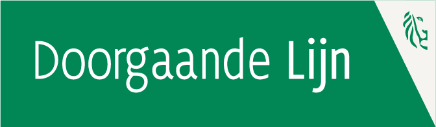 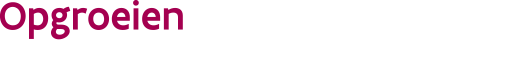 Jaarlijkse rapportage en zelfevaluatie pioniers doorgaande lijn///////////////////////////////////////////////////////////////////////////////////////////////////////////////////////Datum: 01/02/2024///////////////////////////////////////////////////////////////////////////////////////////////////////////////////////Identificatiegegevens van het projectKlik op bovenstaande lijn en het kruisje in de rechterhoek om lijnen toe te voegenMeest significante veranderingenOndertekening partner kinderopvangOndertekening partner onderwijsinstellingOndertekening partner buitenschoolse opvangWaarvoor dient dit formulier?Met dit formulier bezorg je aan Opgroeien de jaarlijkse rapportage en zelfevaluatie als pionier voor het project doorgaande lijn. Waar kan je terecht voor meer informatie?Voor meer informatie kan je contact opnemen met Opgroeien, via doorgaande.lijn@opgroeien.beAan wie bezorg je dit formulier?Je bezorgt dit formulier per e-mail aan Opgroeien via volgend e-mailadres doorgaande.lijn@opgroeien.beAan welke voorwaarden moet je formulier voldoen?Het formulier moet volledig ingevuld en ondertekend zijn.Naam projectGemeente(n) Partner Kinderopvang baby’s en peutersPartner Onderwijs Partner Buitenschoolse opvang en activiteitenVoeg hier het verhaal toe over de “meest significante veranderingen” (Zie opdracht lerend netwerk) Schrijf je verhaal over de meest significante verandering tot nog toe. Gebruik onderstaande vragen als leidraad om jullie Doorgaande Lijn-ervaring met het kernteam te bespreken. De vragen helpen jullie om tot een 'verhaal' te komen dat over jullie verandering vertelt.VragenWat zijn in jouw beleving veranderingen die zich de voorbije jaren, sinds de start van ons DL-traject, voorgedaan hebben in jouw werk? Dat kunnen verschillende ‘soorten’ verandering zijn.Kan je per verandering beschrijven hoe de situatie was in de periode vóór deze verandering?Welke hefbomen hebben mee voor die veranderingen gezorgd? Kan je beschrijven wat er precies gebeurde waardoor de verandering plaatsvond? (Concreet)Waren er hindernissen/obstakels om tot verandering te komen? Welke? (Concreet)Kan je beschrijven hoe de situatie nu is?Als je een titel zou geven aan dit verhaal, wat zou de titel dan zijn? Denk tijdens het beantwoorden van de vragen aan de veranderingen op het niveau van (1) kinderen, (2) ouders, (3) jezelf / team / organisatie, (4) in de samenwerking tussen de sectoren.Verduidelijk beknopt in welke mate het regelluw kader, van toepassing in de 2e fase (zoals tijdens het project aangegeven door de opdrachtgevers), jullie project heeft geholpen in de uitvoering? Wat, waarom en hoe?datumdagmaandjaarhandtekeningvoor- en achternaamdatumdagmaandjaarhandtekeningvoor- en achternaamdatumdagmaandjaarhandtekeningvoor- en achternaam